Муниципальное казенное учреждение дополнительного образованияЦентр дополнительного образования «Уникум» городского округа город Буй Костромской областиДополнительная общеобразовательная общеразвивающая программа элективного курса художественной направленности «АРТ дизайн»Возраст учащихся 6 – 9 классСрок реализации программы 1 годРазработчик программы:Сорокина Марина Сергеевна,педагог дополнительного образованияг. Буй, 2016 г.2. Пояснительная записка2.1. Направленность программы – художественная.2.2. Актуальность программы Проблема развития одаренности, творческих способностей детей в последнее время стала особо актуальной в связи с потребностями развития инновационной экономики, требующей творческих, креативных специалистов. Формирование  такой личности может быть эффективным лишь в том случае, если в этом процессе будет актуализирован творческий потенциал человека в различных видах деятельности.Ведущим в обучении является метод реализации творческого потенциала. Творческая деятельность, результатом которой является создание новых материальных и духовных ценностей, предполагает наличие у школьника способностей, мотивов, знаний и умений, благодаря которым создается продукт, отличающийся новизной, оригинальностью, уникальностью. Развитие этих свойств личности выявляет важную роль воображения, интуиции, неосознаваемых компонентов умственной активности, а также потребности личности в самоактуализации, в раскрытии и расширении своих созидательных возможностей.В работе со школьниками применяется деятельностный подход, который учит применять в быту навыки изготовления изделий декоративно – прикладного творчества, таких как подарки к праздникам, сувенирные украшения для дома, в том числе на продажу и т. д.В структуру программы включен самостоятельный компонент «Индивидуальная траектория одаренного ребенка» для развития и поддержки одаренных детей и обеспечение их личностной, социальной, творческой самореализации с учетом их одаренности и образовательных потребностей.2.3. Отличительные особенности программыПрограмма имеет блочно-модульную систему, в процессе освоения которой учащиеся выбирают последовательность изучения модулей.Программа предполагает базовый, сокращенный и углубленный уровни её прохождения, что позволяет, дифференцировано организовать образовательный процесс, выстроить индивидуальную образовательную траекторию для каждого обучающегося. Курс данной программы для учащихся старшего школьного возраста может быть предложен в сокращенном варианте. Таким образом, технология модульного построения дополнительной образовательной программы дает возможность педагогу гибко и оперативно реагировать на изменения социального заказа, изъять тот или иной модуль, или использовать его отдельно в зависимости от уровня подготовленности и запросов обучающихся.Преимущество модульной программы заключается в возможности школьников, продолжать обучение по программе «Индивидуальная образовательная траектория одаренного ребенка», которая рассчитана на развитие творческих способностей наиболее успешных, одарённых детей.2.4. Принципы реализации программы:Принцип эмоционально положительного отношения учащихся к деятельности является основным условием развития творчества;Принцип учета индивидуальных особенностей школьников – одно из главных условий успешного обучения;Принцип последовательности освоения учебного материала – от простого к сложному, от учебных заданий к творческим решениям;Принцип удовлетворения практических чувств учащегося через создание полезных и красивых вещейПринцип креативности – это творческий подход педагога к совместной с обучающимися деятельности, развитие их творческого потенциала.3. общая характеристика учебного курсаПрограмма элективного курса реализуется в течение 1 учебного года и рассчитана на 128 часов, режим занятий по программе составляет 2 дня, 4 академических часа в неделюПрограмма построена по блочно-модульному принципу, что позволит преподавателю конструировать и реализовывать многовариантные образовательные траектории.Выделяется три блока в зависимости от целевых групп:Блок для учащихся среднего звена;Блок для учащихся старшего звена;Блок для одаренных школьников.Программа элективного курса «АРТ дизайн» состоит из нескольких модулей, логически связанных между собой. Учащийся, после освоения первого модуля, имеет право выбрать  последовательность освоения тематических модулей, перечень предложенных работ может быть увеличен по заказу учащегося.Тематика занятий строится с учетом интересов обучающихся, возможности их самовыражения. В ходе усвоения учениками содержания программы учитывается темп развития специальных умений и навыков, уровень самостоятельности, умение работать в коллективе. Программа позволяет индивидуализировать сложные работы: учащимся старшего звена и одаренным учащимся будет интересна сложная конструкция, учащимся среднего звена предлагается выполнить работу проще. При этом обучающий и развивающий смысл работы сохраняется. Это дает возможность предостеречь школьника от страха перед трудностями, приобщить без боязни творить и создавать.В процессе усвоения программы учащиеся получают знания по экономике: учатся определять себестоимость своего труда, учатся быть экономными и бережливыми с материалами для работы. На занятиях у них воспитывается трудолюбие, желание доводить до конца начатое дело.Цель и задачи программыЦель: Создание условий для раскрытия и развития потенциальных творческих способностей и возможностей обучающегося средствами декоративно-прикладного искусства через практическое освоение технологии изготовления изделий в различных техниках.Задачи:Обучения:Формировать знания учащихся о дизайне интерьера, о месте изделий декоративно-прикладного творчества в нем.Формировать у школьников общее понятие о декупаже и бисероплетении, как виду прикладного творчества, его техниках и способах применения в быту, для интерьера.Воспитания:Воспитывать внимание, аккуратность, целеустремленность.Прививать навыки работы в коллективе с учетом возрастных особенностей. Поощрять доброжелательное отношение друг к другу и окружающим, через создание разного рода сувениров, открыток, предметов интерьера.Воспитывать стремление к разумной организации своего свободного времени. Развития:Развивать художественный вкус, фантазию, изобретательность. Развивать потенциальные художественные способности обучающегося, осуществляемой по законам красоты;Развивать творческие способности, воображение, художественный вкус и интерес при выполнении творческих проектов;Развивать умение самостоятельно приобретать, анализировать, усваивать и применять полученные знания на практике; работать со справочной литературой;Обогащать визуальный опыт школьников через их знакомство с произведениями декоративно-прикладного творчества. описание места учебного курса в учебном планеДополнительная общеобразовательная общеразвивающая программа элективного курса «АРТ – дизайн» включает в себя как теоретические, так и практические занятия. Для одаренных школьников разрабатывается индивидуальный образовательный маршрут и выделяются индивидуальные занятия, которые составляют  20%  от общего числа практических занятий.Программа предусматривает следующие модули:«Интерьер и дизайн»«Бисероплетение, как способ декорирования интерьера»«Декупаж, как способ декорирования интерьера»«Тестопластика, как способ декорирования интерьера»Модуль  «Бисероплетение, как способ декорирования интерьера» направлен на развитие творческих способностей, и фантазии учеников; знакомство с народным декоративно-прикладным искусством. Выполняя поделки и сувениры из бисера, школьники развивают художественный и эстетический вкус. Они учатся правильно подбирать и сочетать цвета, применяя различные средства построения композиции. Приобретённые знания, умения и навыки бисероплетения помогут ученикам в оформлении интерьера дома или квартиры, придавая жилищу неповторимую индивидуальность.Модуль «Декупаж, как способ декорирования интерьера» предоставляет большие возможности в развитии творчества. Декупаж – это особая техника декорирования разнообразных поверхностей с помощью нанесения напечатанных полиграфическим способом картинок с последующей лакировкой полученного изображения для защиты от внешних воздействий. Декупаж позволяет, согласно нашим вкусам, выбрать лучшее из многочисленных образцов, вырезать понравившееся изображение и затем прикрепить его на декорируемый нами предмет. Декупаж позволяет декорировать мебель, коробки, шкатулки, ткань, ведра, лейки и еще очень многое. Модуль «Тестопластика, как способ декорирования интерьера». Тестопластика – один из народных промыслов. Поделки из теста очень древняя традиция, но в современном мире высоко ценится всё, что сделано своими руками. Солёное тесто – очень популярный в последнее время материал для лепки. Лепить из соленого теста большое удовольствие и радость. Данный вид искусства имеет маленькие затраты и очень большие возможности, т. к. все необходимые материалы легко доступны, а результаты порой поражают ожидания. Разнообразие направлений позволит обучающимся начать формировать представление о профессиях декоратор, ювелир, архитектор и т.д.особенности организации образовательного процесса6.1 Участники образовательного процессаВ реализации программы участвуют обучающиеся 6-9 классов (12-15 лет). Количество обучающихся в группе 10 – 15 человек.Школьники в возрасте 12-15 лет включаются в процесс развития творческой одаренности, в результате освоения модулей программы, связанных с декоративно-прикладным творчеством.6.2 Формы обученияФорма обучения по программе очная, с выполнением самостоятельных творческих работ, проектов с последующей защитой на итоговом занятии, а так же на ежегодной городской конференции учащихся элективных курсов.6.3 Формы и режим занятийОсновная организационная форма обучения – занятие. Занятия проводятся 2 раз в неделю по 2 часа. Продолжительность занятия 40 минут, между занятиями предусматривается перемена 10 мин. Занятия включают в себя изучение теоретических вопросов и практическую деятельность учащихся.На занятиях используются фронтальные, групповые, парные и индивидуальные формы работы, коллективная деятельность учащихся.6.4 Технологии, методы и приемы обученияДля достижения оптимального результата реализации программы на занятиях  используются современные педагогические технологии, методы и приемы:технология дифференцированного обучения;технология проектной деятельности;словесный метод, наглядный метод; практический метод;метод исследования;объяснительно-иллюстративный метод;частично-поисковый метод, репродуктивный (воспроизводящий);проблемный (педагог ставит проблему и решает ее вместе с учащимися);эвристический (проблема ставится самими учащимися, ими же предлагаются пути решения6.5 Формы контроля:Входной контроль. Осуществляется в начале учебного года для определения уровня развития детей, их творческих способностей. Проводится в виде  беседы, опроса, тестирования, анкетирования.Текущий контроль осуществляется в течение всего учебного года. В результате педагог определяет степень усвоения учащимися учебного материала, готовности их к восприятию нового материала. Так же выявляется уровень повышения ответственности и заинтересованности школьников в обучении. Происходит выявление учащихся, отстающих и опережающих обучение. Педагог производит подбор наиболее эффективных методов и средств обучения. Данный контроль осуществляется путем педагогического наблюдения, опроса, контрольных  занятий, самостоятельной работы.Промежуточный контроль проводится по окончании модуля, что позволяет определить степень усвоения учащимися учебного материала, результаты обучения. Проводится в виде: контрольного занятия, зачѐта, самостоятельной работы, презентации  творческой работы, демонстрации изделия.Итоговый контроль проводится в конце учебного года для определения изменения уровня развития детей, их творческих способностей, результатов обучения. Так же для ориентирования учащихся на дальнейшее обучение. Для осуществления данного вида контроля организуются: выставка работ, конкурс, фестиваль, праздник.6.6  Формы подведения итогов реализации программыПедагогический мониторинг:контрольные задания,педагогические отзывы,оформление листов индивидуального образовательного маршрута,ведение журнала учета работы педагога,введение оценочной системы  в форме «Зачет», «Не зачет»,Мониторинг образовательной деятельности детей:самооценка воспитанника диагностика личностного роста и продвижения,ведение  творческого дневника обучающегося,оформление выставки работ учащихся.Планируемые результаты освоения обучающимися программыВ процессе освоения данного курса учащиеся приобретут знания о:роли дизайна в жизни человека;этапах выполнения и защиты творческого проекта;роли вещи, цвета в интерьере, интерьера в жизни человека;правилах выполнения изображения интерьера в перспективной и наглядной проекциях;технологии выполнения декоративных и декоративно-прикладных работ.На основе усвоенных знаний формируются умения:планировать проектную деятельность;выполнять и представлять творческие проекты, рисунки, чертежи, изделия;формировать собственную позицию в отношении дизайна в целом.научатся различным приемам работы с разными видами материалов;будут знать основные геометрические понятия и базовые формы;научатся следовать устным инструкциям, читать и зарисовывать схемы изделий; создавать изделия из бисера, в технике декупаж,  пользуясь инструкционными картами и схемами;будут создавать композиции с изделиями в различных направлениях;разовьют внимание, память, мышление, пространственное воображение; мелкую моторику рук и глазомер; художественный вкус, творческие способности и фантазию;овладеют навыками культуры труда;улучшат свои коммуникативные способности и приобретут навыки работы в различных техниках.8. Учебно-тематический планСодержание программыМодуль «Интерьер и дизайн»Тема 1. Вводное занятие. Интерьер – среда жизни человека.Тема 2. Оформление интерьераМодуль «Бисероплетение, как способ декорирования интерьера»Тема 1. Вводное занятие.Знакомство с программой обучения. Правила техники безопасности. Демонстрация изделий из бисера. Выставка книг по бисероплетению. Беседа «История возникновения бисера и бисероплетения».Тема 2. Низание бисера дугами. Изготовление цветов.Знакомство с французской техникой плетения – низание дугами. Беседа «Из истории возникновения французской техники низания бисера». Рассматривание фотографий цветов, выполненных дугами из бисера. Обучение низанию дугами. Выполнение цветов в технике низания дугами.Тема 3. Изготовление панно в технике мозаика  из бисера.Рассматривание наглядного материала, беседа о традиции поздравлять родных, друзей с праздниками, дарить им подарки, выбор и подготовка материалов и инструментов. Изготовление панно в технике мозаика из бисера (тема мозаики по выбору).Тема 4. Изготовление декаротивного дерева из бисера и средних бусин.Рассматривание фотографий деревьев, выполненных из бисера и бусин среднего размера. Использование дервьев из бисера в оформлении интерьера. Изготовление частей дерева, соединение их, офорление на подставке.Модуль «Декупаж, как способ декорирования интерьера» Тема 1. Вводное занятие. Знакомство с материалами, используемыми в работе в стиле декупаж.Техника безопасности при работе с режущими инструментами, красками, клеями. Знакомство с материалами, используемыми в работе (лаки, краски, декупажные краски и др.); классический декупаж; построение композиции;Тема 2. Выполнение декоративных композиций в круге, квадрате, полосе.Знакомство с разными поверхностями (пластик, картон, дерево) и построение композиции; выполнение декоративных композиций в круге, квадрате, полосе; декупаж на пластике.Тема 3. Шкатулка из старой книги.Способы для достижения объёмного декупажа; средства для объемного декупажа и технология их применения декорирование в технике объёмного декупажа.Тема 5. «Моя идея». Выполнение работы в технике декупажа на свободную тему.Разработка и реализация дизайнерского замысла; выполнение праздничных сувениров; праздничное оформление стола.Модуль «Тестоластика, как способ декорирования интерьера»Тема 1.Вводное занятие: Ознакомление с основами технологии и техники изготовления изделий из солёного теста. Инструменты и материалы, используемые для обработки теста.Тема 2. Сушка и обжиг изделий из солёного теста. Основы цветоведения. Лакирование изделий. Технология изготовления цветного теста.Тема 3. Освоение технологии изготовления простых полуобъёмных изделий.Тема 4. Понятие «фактура» и «теснение», способы изготовления и варианты использования.Тема 5. Объёмные композиции, настенные панно.Ресурсное обеспечение программыЛитература.Для педагога:Крутских Е.Ю., Литвинов Д.Р. Интерьер вашего дома. Екатеринбург, 2005.Павлова А.А., Жуков С.В. Черчение. Учебник для общеобраз. школ. М., 2003.Идеи вашего дома. Практический журнал по дизайну, 2005-2007 г.Декупаж (Искусство декора и украшения) ООО «Харвест» 2012г.Хобби клуб Модный декупаж А. А. Зайцева ООО «АСТ – Пресс книга» г. Москва 2011г.Модный декупаж О. Воронова ООО «Издательство «Эксмо» Москва 2012г.Цветы из бисера. Композиции для интерьера, одежды, прически. Е.В. Чернова, А. Г. Чернова Ростов – на – Дону «Феникс» 2006 г.http://dekupaj.ruhttp://allforchildren.ruДля учащихся:Идеи вашего дома. Практический журнал по дизайну, 2005-2007 г.http://heaclub.ru/dekupazh-dlya-nachinayushhih-tehnika-master-klass-chto-nuzhno-dlya-dekupazha-instrumenty-materialy http://mirbisera.blogspot.ru/ http://www.toysew.ru/lepim/solyonogo-testa-nachinayushhix.html Принята на заседании Педагогического советаПротокол № 1 от 31.08.16 г.Утверждаю: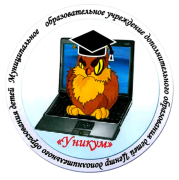 Директор Центра  «Уникум» _______________ О. А. КиселёваПриказ №  36  от 01.09.16 г.№ п/пНазвание модуляКоличество часовКоличество часовКоличество часовФормы занятийА – аудиторныеП – практические Формы контроля№ п/пНазвание модуляВсегоТеорияПрактикаФормы занятийА – аудиторныеП – практические Формы контроляИнтерьер и дизайн.66-Бисероплетение, как способ декорирования интерьера.19315Декупаж, как способ декорирования интерьера.19315Тестоластика, как способ декорирования интерьера19315Итоговое занятие11-Итого:Итого:644420№ п/пНаменование раздела, темыКол-во часовТеорияПрактикаI.Модуль «Интерьер и дизайн»66-Вводное занятие. Интерьер – среда жизни человека.11-Оформление интерьера55-IIМодуль «Бисероплетение, как способ декорирования интерьера»194151.Вводное занятие «Из истории бисероплетения».Инструктаж по технике безопасности при работе с проволокой.11-2.Низание бисера дугами. Изготовление цветов.6153.Изготовление панно в технике мозаика из бисера.6154.Изготовление декоративного дерева из бисера и средних бусин.615IIIМодуль «Декупаж, как способ декорирования интерьера»194151.Вводное занятие. Знакомство с материалами, используемыми в работе в стиле декупаж.11-2.Выполнение декоративных композиций в круге, квадрате, полосе.6155.Шкатулка из старой книги.6156«Моя идея». Выполнение работы в технике декупажа на свободную тему615IVМодуль «Тестоластика, как способ декорирования интерьера»18612Вводное занятие: Ознакомление с основами технологии и техники изготовления изделий из солёного теста. Инструменты и материалы, используемые для обработки теста.11-Сушка и обжиг изделий из солёного теста. Основы цветоведения. Лакирование изделий. Технология изготовления цветного теста.11-Освоение технологии изготовления простых полуобъёмных изделий.413Понятие «фактура» и «теснение», способы изготовления и варианты использования.413Объёмные композиции, настенные панно.926Итоговое занятие211ИТОГО:ИТОГО:6421431.Нормативно-правовые ресурсыФедеральный Закон 273-ФЗ «Об образовании в РФ».Концепция развития дополнительного образования детей, утвержденная Постановлением Правительством РФ от 04.10.2014 г. № 1726-р.Концепция развития дополнительного образования детей Костромской области до 2020 года.Приказ Минобрнауки России от 29 августа 2013 г. № 1008 "Об утверждении Порядка организации и осуществления образовательной деятельности по дополнительным общеобразовательным программам", Приказ Минобрнауки России от 22.01.2014 № 32 «Об утверждении Порядка приема граждан на обучение по образовательным программам начального общего, основного общего и среднего общего образования»; Приказ Департамента образования и науки Костромской области от 05.03.2014 № 359 «Об утверждении Порядка организации индивидуального отбора обучающихся при приеме (переводе) в государственные и муниципальные общеобразовательные организации Костромской области для получения основного общего и среднего общего образования с углубленным изучением отдельных учебных предметов или для профильного обучения»Федеральные государственные требования (для доп. предпроф. программам).Примерные требования к программам дополнительного образования детей» (Письмо Минобрнауки РФ от 11.12.2006 №  06-1844);Методические рекомендации по проектированию дополнительных общеразвивающих программ (включая разноуровневые)» (Письмо Минобрнауки России от 18.11.2015 № 09-3242);Методические рекомендации по разработке и оформлению дополнительных общеобразовательных общеразвивающих программ (Буйлова Л.Н., 2015).Дополнительная общеобразовательная программа Центра «Уникум» на 2015 - 2017 гг.2.Материально-технические ресурсыУчебный класс;Компьютерный классАктовый зал;Компьютеры; Сканер;Принтер;Проектор;Сеть Интернет;Локальная сеть;3.Методические ресурсыДидактические материалы для учащихся,Наглядные материалы для учащихся,Образцы выполненных работ,Частично материалы и инструменты.4.Кадровые ресурсыПедагог дополнительного образования;5.Финансовые ресурсыБюджетные средства.